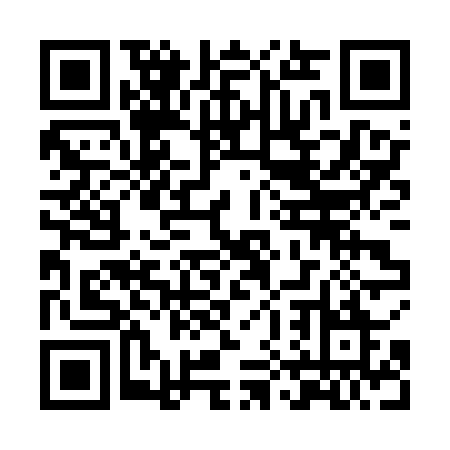 Ramadan times for Kingston upon Thames, Greater London, UKMon 11 Mar 2024 - Wed 10 Apr 2024High Latitude Method: Angle Based RulePrayer Calculation Method: Islamic Society of North AmericaAsar Calculation Method: HanafiPrayer times provided by https://www.salahtimes.comDateDayFajrSuhurSunriseDhuhrAsrIftarMaghribIsha11Mon4:524:526:2312:114:046:006:007:3112Tue4:504:506:2112:114:066:016:017:3313Wed4:474:476:1912:104:076:036:037:3514Thu4:454:456:1712:104:086:056:057:3715Fri4:424:426:1412:104:106:076:077:3916Sat4:404:406:1212:104:116:086:087:4017Sun4:384:386:1012:094:136:106:107:4218Mon4:354:356:0712:094:146:126:127:4419Tue4:334:336:0512:094:156:136:137:4620Wed4:304:306:0312:084:176:156:157:4821Thu4:284:286:0112:084:186:176:177:5022Fri4:254:255:5812:084:196:186:187:5223Sat4:234:235:5612:084:216:206:207:5424Sun4:204:205:5412:074:226:226:227:5525Mon4:184:185:5212:074:236:236:237:5726Tue4:154:155:4912:074:256:256:257:5927Wed4:134:135:4712:064:266:276:278:0128Thu4:104:105:4512:064:276:286:288:0329Fri4:074:075:4212:064:286:306:308:0530Sat4:054:055:4012:054:306:326:328:0731Sun5:025:026:381:055:317:337:339:091Mon5:005:006:361:055:327:357:359:112Tue4:574:576:331:055:337:377:379:133Wed4:544:546:311:045:347:387:389:164Thu4:524:526:291:045:367:407:409:185Fri4:494:496:271:045:377:427:429:206Sat4:464:466:241:035:387:437:439:227Sun4:444:446:221:035:397:457:459:248Mon4:414:416:201:035:407:477:479:269Tue4:384:386:181:035:427:487:489:2810Wed4:354:356:161:025:437:507:509:31